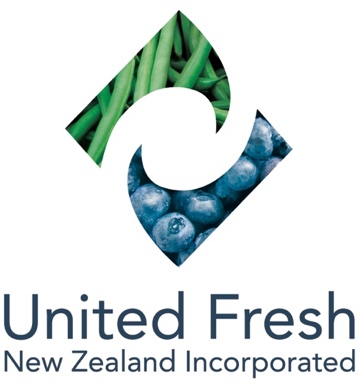 Mt Wellington Fruit Fly Incursion Response Plan TemplateIntroductionThis template serves to prepare the business for its responsibilities under a Controlled Area Notice (CAN), which would be gazetted by the Ministry for Primary Industries (MPI) following a fruit fly or other pest incursion.ObjectivesDevelop a Biosecurity Incursion Response training regime that provides fresh produce distribution organisations the ability to respond immediately.Enable fresh produce distribution companies to continue operations with the least possible disruption while complying with any MPI direction.Maintain MPI requirements to limit the spread of fruit fly should an incursion occur in the Mt Wellington area.MPI RequirementsAny fresh produce transiting the CAN must be harvested, packed and stored outside the CAN.Any fresh produce either entering or exiting the CAN must be fully enclosed in insect proof packaging.Movement control permits may be required and will need to be validated by an Independent Verification Agency (IVA) or MPI Approved Organisation (MAO).The Site & its managerDecide if a) or b) applies to your site.This site is a Transitional Facility as defined by the Biosecurity Act.The Transitional Facility Operator responsible to meet MPI Biosecurity requirements will also assume responsibility for the company’s Fruit Fly Incursion Site Management Plan.This site does not devan imported produce and does not have a Transitional Facility Operator.  The Manager responsible for the company’s Fruit Fly Incursion Site Management Plan Brief Description of the Site’s Role in the Fresh Produce Supply ChainCompany X operates a produce wholesale facility and banana ripening rooms at its Mount Wellington site. Local produce is received from growers and packers throughout the week, typically for sale the next business day. Imported produce is devanned, held and sold down in a planned process. Green bananas are received, ripened over several days and sold to customers. Company X has the potential to sell the entire produce range to any produce retailer, from greengrocer to corporate supermarket.Risk ProductThis site devans/stores/receives/redistributes the following produce deemed to be fruit fly hosts.This Site’s Emergency Response Zone PositionIn the event of this site finding itself within an MPI CAN, the following actions will be implemented.4.1	MPI LiaisonThe site manager will appoint a senior staff member to act as liaison with the MPI Permitting and Movement Control Team. The liaison staff member is responsible for understanding all MPI requirements and briefing the site manager on these.4.2	CommunicationThere are several audiences to be communicated with.  If the CAN inclusion remains in place for any length of time, a regular communication schedule will need to be considered.4.2.1	Management & StaffThe site manager will advise all managers and staff that the site operates under CAN conditions as per the details notified by MPI.4.2.2	United FreshThe site manager contacts the General Manager, United Fresh to advise that the site has been placed into an MPI CAN zone. This will enable United Fresh to represent the wider industry in communications with MPI. The United fresh contact is:Paula Dudley General ManagerEmail: info@unitedfresh.co.nz  Phone: 09 480 5057Fax: 09 482 33144.2.3	CustomersAccount managers will advise customers that normal supply will be disrupted due to the site having been placed into a MPI CAN zone. Alternative commercial arrangements will be worked out. These do not form part of this plan. In the case of retail distribution centers, ‘customers’ are defined as ‘retail stores’.4.2.4	SuppliersBuyers and category managers advise suppliers that normal supply of fruit fly host capable product into the site needs to cease immediately. No further produce as specified by MPI will be received until further notice. Alternative commercial arrangements will be worked out. These do not form part of this plan.4.2.5	SpokespersonThis site has a designated spokesperson as per this plan who will stay in close contact with the United Fresh General Manager for the duration. 4.3	Matters arisingThe site will not receive any meaningful period of notice about being placed into an MPI CAN zone. This means the likelihood is high that there will be produce on site when the CAN designation comes into force which will either need to be moved under tight Biosecurity conditions, held if possible or be destroyed. The following principles apply.4.3.1	Produce on siteNo produce leaves the site unless the movement has been approved by MPI on a case-by-case basis in writing. An inventory of produce on site is taken by product category and notified to MPI via the MPI permitting person. Some produce may be able to leave the site if it is not classified as fruit fly host material. All MPI instructions about moving of produce within the site or from the site are followed to the letter.4.3.2	MPI approved Biosecurity materialProduce that may be permitted to leave the site or continue to be distributed from the site in the case of produce not classified as a potential fruit fly host, will need to be moved under enhanced precautionary conditions. This is likely to include screen material for insect proofing. On the advice of MPI, the following materials are prepositioned on this site:Biosecurity Awareness and Skills at this SiteIt is understood that the people working at this site will need to have an enhanced appreciation for Biosecurity matters as fresh produce is a high-risk product category. Where possible, existing tools and processes will be used to achieve this.This site will manage its industry commitment to Biosecurity through:An annual Biosecurity Awareness 3-hour session for all staff, Participating in regular MPI simulations as organised by MPI, Having key personnel trained by MPI on a 'just in case' basis (National Response Training - NRT)The specific skills required are relevant basic pest identification, notification process and initial response within the facility (incl. communication), related to post inspection product security, supervision of movement control permits, implementation of monitoring programmes, and increased audit & compliance environment. 5.1	RecordsThe site manager maintains an up to date register of staff who have undergone Biosecurity Awareness training related to a pest discovery induced MPI CAN notification and updates the register annually.SignageIn the event of an MPI Fruit Fly incursion, the company will immediately organize the production of an appropriate number of laminated signs stating: “ATTENTION – This property has been placed into a restricted zone due to a Fruit Fly incursion. DO NOT move any product into this site, out of this site or within this site without clearance from the Site Manager and Ministry for Primary Industries Inspectors”.These signs are to be displayed at every entrance and exit point to the facility, in every office location within the site frequented by transport and logistic team members and visiting drivers and at the entrance and exit points of every separately defined product holding area within the facility.Registered Company Name:Company Trading Name:Transitional Facility Operator / Site Manager:Physical Address:Mount WellingtonPostal Address:Telephone Number:Fax Number:Email Address for MPI Correspondence:ProduceYesNoProduceYesNoApplesKiwi berryApricotLoganAvocadoLycheeBananasMangosteenBabacoMungbeansBerryfruitMangoBell PepperMelonsBlack berryNashiBlueberryNectarineRaspberryPassionfruitLoganberryPapayaBoysenberryPeachesYouYoungberryPearCapsicumPersimmonCherriesPlumsCitrusPomegranateChilliPumpkinCucumberQuinceDurianStrawberriesEggplantStar fruitFeijoaTamarilloFigsTomatoesJack FruitWalnutsKiwifruitWatermelonMaterial Type*Material Type*Volume/ Units*PurposeLocation on SitePest proof wrap or mesh with a maximum gap of 1.6mm along the diagonal axisx rolls 50m length *3.7mwidthIncreased insect proofing during transit & transport